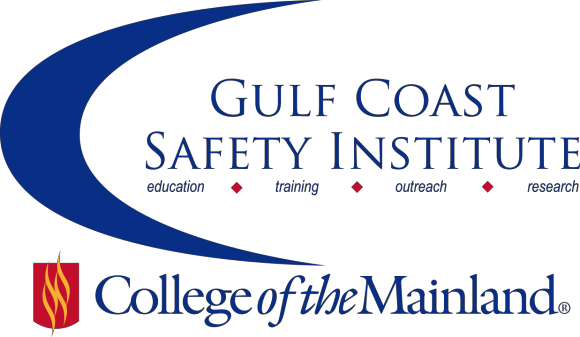 Center for Risk Management2016 Course ScheduleThe Center for Risk Management safety training classes are offered FREE to the public through a generous grant from the Texas Mutual Insurance Company.  All courses are scheduled from 8:00 am to 5:00 pm on the dates listed. All dates are on Fridays during the calendar year.  Continuing Education Units (CEUs) and certificates will be awarded upon successful completion of each course.  All classes will be held at the Gulf Coast Safety Institute.*You can visit www.com.edu/rmi for the registration form.  For more information, call 409-933-8365 or email riskmanagement@com.edu.HAZARDOUS MATERIAL HANDLING-REGULATIONS NOT USUALLY CONSIDERED-8HRSSafe storage and handling of hazardous materials are subject to OSHA regulations relative to employee safety, EPA regulations for community safety, NFPA for state and local fire regulations, and the DOT for transportation of hazardous material. The purpose of this class is to provide attendees a totally different view of Hazardous Material Handling.  This view will address those regulations not usually considered, but equally important, and will show how proper hazardous material handling plays a very significant role in Homeland Security.  At the completion of this training, the attendees will be able to:  Explain what a TWIC card is and when it is required; Determine when and where to go to get assistance with developing a Hazardous Materials Security Plan; where to go to ensure your operation is complying with regulations pertaining to shipping;  where to look to determine if your operation is handling hazardous materials on the  Homeland Security DHS list of Chemicals of Interest or Chemicals of Concern and Determine if you are required to be compliant with International Air Transport Association (IATA) regulations regarding shipping dangerous goods.SAFE-SYN-1400-OSHT-1071-108CL	  		05/06/16		GCSI 	Rm 112/114	J. ChristySEVERE WEATHER SAFETY-8HRSCome learn from a Chief Meteorologist how to spot severe weather, including hail, damaging winds, and tornadoes, how to report this to the National Weather Service, and how to be “Stormready”. Participants will gain insight on how to spot severe weather and how to differentiate between severe and non-severe situations.  The second portion of the course focuses on preparation for severe weather, safety procedures during severe weather events, and safety hazards during aftermath and recovery.  Emphasis is placed on safety in the workplace as well as in the home.  The course objective is to increase awareness and knowledge of severe weather in order to decrease the number of injuries and deaths, and where possible to decrease property damage.SAFE-SYN-1401-OSHT-1071-109CL	  		05/20/16		GCSI 	Rm 112/114	B. FrenchOSHA’S FINAL RULE ON OCCUPATIONAL EXPOSURE TO CRYSTALLINE SILICA-8HRSThis seminar will discuss OSHA's final rule for respirable crystalline silica.  The seminar will provide a description of OSHA's rulemaking process and a summary of the public commentary on the final rule and what to expect from OSHA.  After completing this class students will have a broader understanding of:  the health effects of silica exposure, content of the final general industry standard, content of the final construction standard, exposure monitoring methods, and methods of controlling exposure.SAFE-SYN-4026-OSHT-1071-123CL	  		05/27/16		GCSI 	Rm 112/114	M. SeymourERGONOMICS FOR WORK -8HRSMusculoskeletal disorders, or MSD's, are one of the toughest injuries to diagnose and manage.  This course will provide ergonomic strategies to modify your workplace to prevent these injuries.  You will also learn how to reduce or eliminate ergonomic related injuries, reduce turnover/absenteeism, improve productivity & quality, and improve morale and how to become OSHA compliant (General Duty Clause).SAFE-SYN-2805-OSHT-1071-110CL	  		06/10/16		GCSI 	Rm 112/114	C MajorOCCUPATIONAL HEALTH HAZARDS-8HRSThe determination of occupational health hazards is complicated. This course will look at the various health hazards outlined by OSHA and describe symptoms, organs targeted, and how to locate information and controls used to prevent or lessen the effects of these hazards. SAFE-SYN-2823-OSHT-1071-111CL	  		06/24/16		GCSI 	Rm 112/114	S. WilsonWORKER'S COMPENSATION – 8 HRSDo you understand Worker's Compensation?  If not come learn from an industry's safety expert. In this course you will learn Workers' Compensation (Comp.) 101; updates for Workers' Comp Law, how Workers' Comp differ from state to state, temporary income benefits, how percent disability translate into compensation for the injured, the criteria/formula for denying a claim, rules for Long Shoreman, how to understand the Owner Insurance Program, how to calculate salary for lost wages, Understanding Maximum Medical Improvement, and Back to Work Policies are utilized.SAFE-SYN-2826-OSHT-1071-113CL	  		07/08/16		GCSI 	Rm 112/114	C. DillonSAFETY MANAGEMENT DURING EMERGENCY OPERATIONS – 8 HRSDuring emergency operations the opportunities for severe hazards increase. If safe behaviors and conditions don't already exist within a safety culture, injuries and operational losses can occur when danger and time constraints increase. This course defines safety culture development and its benefits and explains how this safety culture allows for safe behaviors and management structures, such as the Incident Command System and how they relate to workplace safety, this course is a must have for both Safety Professionals and Emergency Managers.SAFE-SYN-2824-OSHT-1071-112CL	  		07/22/16		GCSI 	Rm 112/114	C. WordenELECTRICAL REGULATIONS GOVERNING SAFE WORK PLACES – 8 HRSThis course trains on the mandated requirements of OSHA 1910.331(a) - Covered work by both qualified and unqualified persons. The provisions of 1910.331 through 1910.335 cover electrical safety work practices for both qualified and unqualified persons working on, near, or with electricity. Class will reference the NFPA 70E standards. The following topics covered are: Employer and employee responsibilities, OSHA penalties and non-compliance, definitions of unqualified and qualified persons, how to identify & understand electrical hazards, NFPA 70E Arc Flash protection & shock approach boundaries/limits, dynamics of an arc fault, safe work practices, lock out/tag out procedures, GFCI's, insulation and grounding; understanding arc flash labels and implementing safety procedures requirements, selection and care of PPE-Class hands-on-demonstration, and safety and health culture.SAFE-SYN-2827-OSHT-1071-114CL	  		08/05/16		GCSI 	Rm 112/114	B. SmithNUTS AND BOLTS OF INDUSTRIAL HYGIENE – 8 HRSBy definition, industrial hygiene is the art and science of the anticipation, recognition, evaluation, communication and control of hazards in the workplace that may result in injury or illness. In practice, industrial hygiene is how we measure whether or not someone might get sick or hurt at their job. This class will cover the fundamentals of industrial hygiene and how to determine what the industrial hygiene program should look like at your facilitySAFE-SYN-2828-OSHT-1071-115CL	  		08/19/16		GCSI 	Rm 112/115	T. HolowatyHOW TO CREATE & MANAGE AN EFFECTIVE BACK TO WORK PROGRAM-8 HRSReturn-to-work programs have traditionally been used to solely reduce workers compensation costs. However, return to work programs offer additional benefits such as an improvement in productivity, a boost in employee morale and the prevention of costly turnover within an organization. This course will focus on building return-to-work and transitional duty programs. SAFE-SYN-OSHT-1071-116CL	  			09/02/16		GCSI 	Rm 112/115	P. SandesaraARE YOU A TEAM PLAYER OR A PLAYER-8HRSTeam Work is critical to the success of all organizations. But what does it take to be an effective Team Player? During this course, we will identify the characteristics every Safety Professional must model to be seen as an essential team player. By adopting these characteristics, you will have greater influence within your organization, ultimately creating a sustainable safety culture. When you become aware of these qualities, and learn to use them in your daily interactions with employees, you will add value to the organization and achieve your goals and objectives.  Attendees will learn the importance of teamwork, will learn the benefits of being a team player, and learn how being a team player will increase personal influence with others.SAFE-SYN-OSHT-1071-117CL	  			09/16/16		GCSI 	Rm 112/115	D. BakerFLEET SAFETY AND RISK MITIGATION-8HRSMotor vehicle incidents continue to be the leading cause of worker fatalities.  One reason may be because of the continued perception that motor vehicle incidents are 'accidents' that cannot be controlled.  In this course, participants will learn a framework to mitigate and manage risk to their fleet operations and to the public as well as learn real-world strategies to keep employees, the public and their fleet safe.SAFE-SYN-OSHT-1071-118CL	  			09/30/16		GCSI 	Rm 112/115	L. McgahaINTRODUCTION TO PROCESS SAFETY MANAGEMENT-8HRSThis course will review the history of process safety management (PSM), the importance of PSM and regulatory implications in the United States.  Each of the 14 elements of PSM will be discussed and examples of compliance provided.  Participants will be encouraged to share their own experiences and ask questions to foster a more active discussion.  The objective of this course is to provide participants with a working knowledge of the PSM framework and some tools to help overcome challenges associated with managing a PSM program.  Participants will be introduced to resources from OSHA, AICHE, CCPS and other industry leaders.  The course will briefly touch on the EPA’s Risk Management Plan requirements.SAFE-SYN-OSHT-1071-119CL	  			10/14/16		GCSI 	Rm 112/115	B. HamiltonWALKING/WORKING SURFACES-8HRSSlips, trips, and falls constitute the majority of general industry accidents. They cause 15% of all accidental deaths, and are second only to motor vehicles as a cause of fatalities. The OSHA standards for walking and working surfaces apply to all permanent places of employment, except where only domestic, mining, or agricultural work is performed.  Upon completion of the lesson, participants will be able to; define the terms: floor hole, floor opening, wall opening, standard railing, and standard toe board, discuss requirements to consider in order to avoid walking/working surface hazards, and follow recommended practices for using ladders and scaffolds.SAFE-SYN-OSHT-1071-120CL	  			10/28/16		GCSI 	Rm 112/115	G. NjokuACCIDENT INVESTIGATION-8HRSThe purpose of this course is to learn about different ways to investigate accidents.  You will determine the root causes and develop corrective actions.  Participants will use a variety of techniques to analyze accidents and help prevent future accidents from occurring.  After completing this course, each student will be able to: Understand the theory of accidents, including the domino theory and multiple causation, use interview techniques to collect data, determine causal factors and recommendations, perform an events/causal factors analysis and cause and effect chart.SAFE-SYN-OSHT-1071-121CL	  			11/11/16		GCSI 	Rm 112/115	J. OakleySAFETY RISK MANAGEMENT-8HRSSafety risk management is a key component of a successful safety management system, required to assess the risks associated with identified hazards, and to develop and implement effective mitigation.  In this course we will learn how to; improve operational safety by correctly identifying hazards, review safety risk management processes, develop and utilize risk management techniques, eliminate or minimize risk; discuss how behavior influences risk vs. rewards.SAFE-SYN-OSHT-1071-122CL	  			12/02/16		GCSI 	Rm 112/115	B. Thompson*Gulf Coast Safety Institute320 Delany Rd    La Marque, TX 77568             (409)933-8365www.com.edu/gcsi